Vonz, mint a mágnesEgyszerű kísérletek a mágnessel - 4. évfolyam1.  A kísérlet célja: Annak ellenőrzése, hogy két mágnes minden helyzetben vonzza-e egymást.     Segédeszközök: két mágnes     Munkafolyamat:Vegyél a kezedbe két mágnest, és próbáld összeérinteni őket!Forgasd és közelítsd egymáshoz a mágneseket!Minden helyzetben vonzzák egymást?     Megfigyelés: A mágnes északi pólusa és déli pólusa vonzzák egymást.     A kísérlet közben megállapítást nyert, hogy a két déli pólus, illetve a két északi pólus taszítja egymást.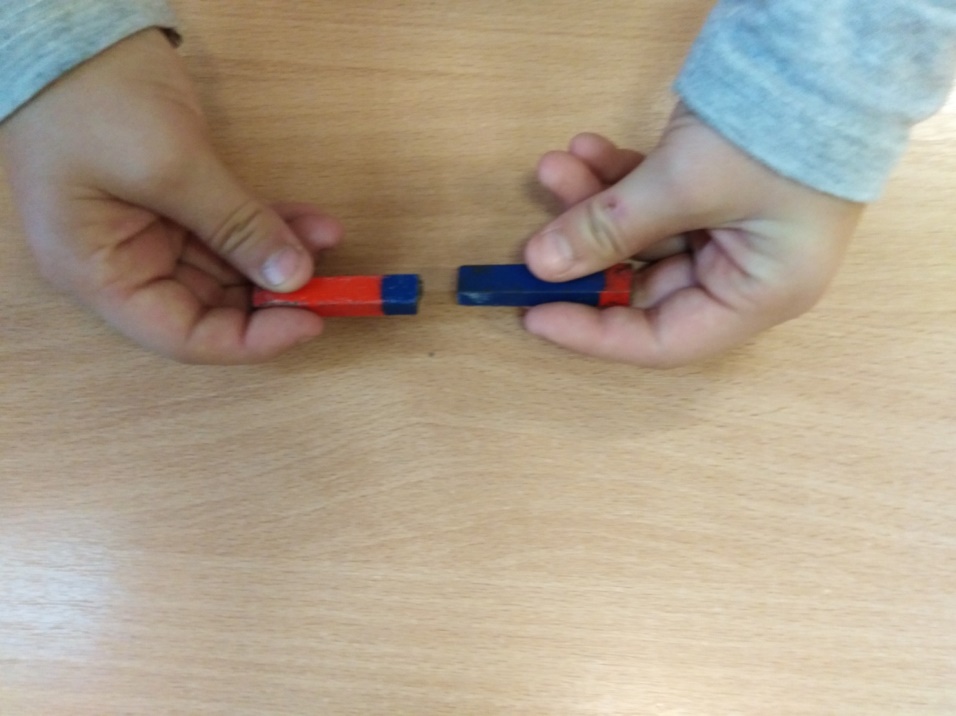 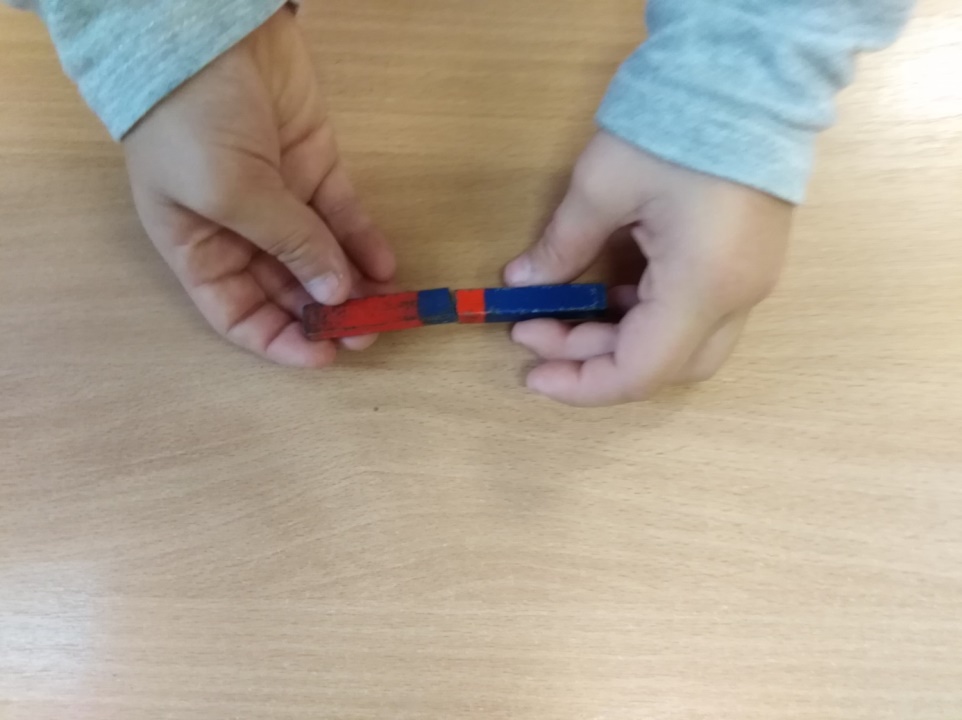 2.  A kísérlet célja: Annak ellenőrzése, hogy a kör mágnes mekkora távolságból tudja magához vonzani a gemkapcsot.     Segédeszközök: gemkapocs, 30 cm-es vonalzó, mágnes     Munkafolyamat: A 30 cm-es vonalzóra (a 0-ra) ráhelyezünk egy gemkapcsot.A vonalzó másik végére egy kör alakú mágnest.Közelítjük (csúsztatjuk) a mágnest a gemkapocshoz, és megfigyeljük, milyen távolságnál vonzotta a mágnes magához a gemkapcsot.Feltevésünk az volt, hogy 10 cm-es távolságnál már odavonzza.     Megfigyelés:  A valóság az, hogy 4 cm-es távolságnál vonzotta oda a mágnes a gemkapcsot.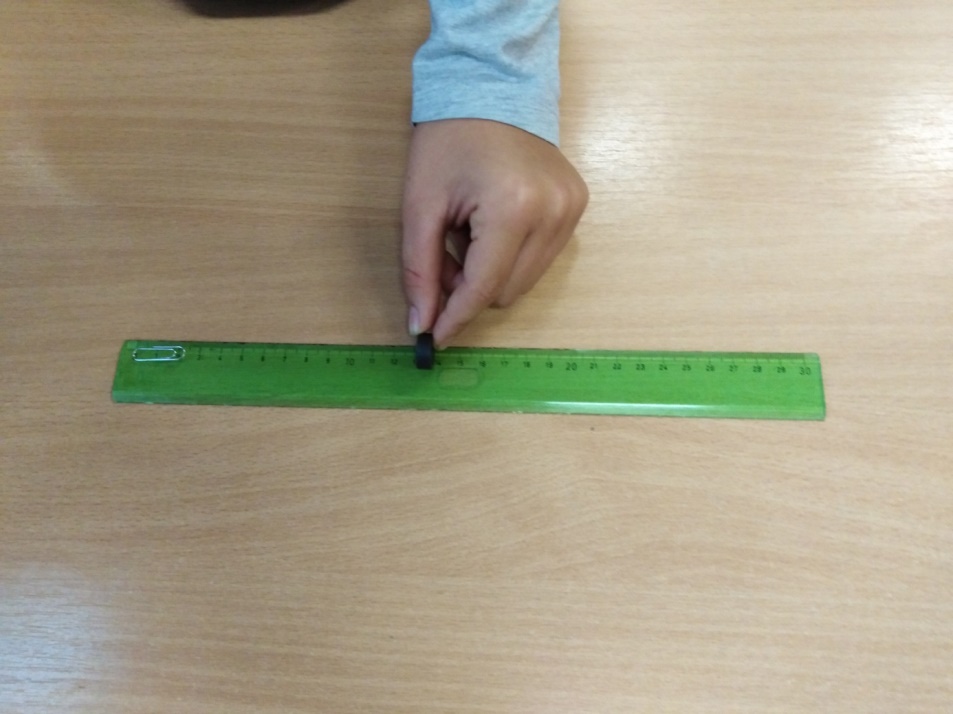 